Публичный отчётмуниципального бюджетного дошкольного образовательного учреждениядетский сад«Сказка» г.Зернограда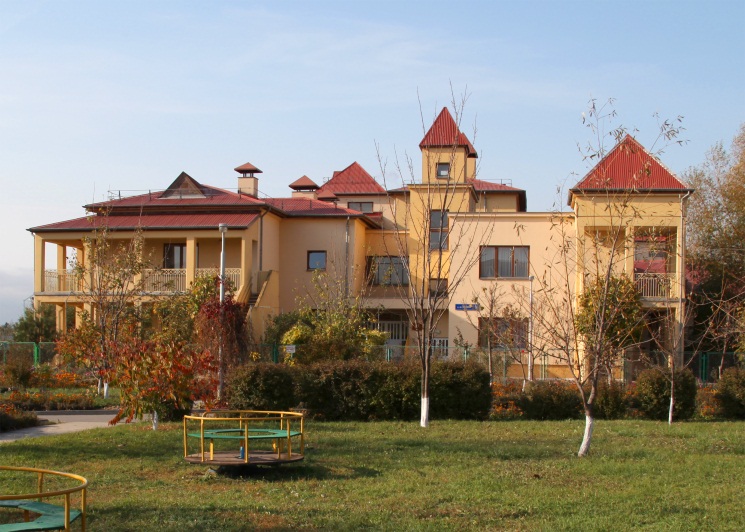 Зерноград2015СодержаниеОбщая характеристика учреждения                                                        4Обеспечение безопасности                                                                       5Состав воспитанников                                                                               5Организация питания                                                                                 7Качество реализации образовательной программы                                8Условия воспитания и обучения                                                              12Результаты воспитательно-образовательной деятельности                  13Кадровое обеспечение                                                                               15Информационная открытость                                                                   15Социальная активность и социальное партнерство                               15Финансово-хозяйственная деятельность                                                16Основные сохраняющиеся проблемы МБДОУ                                      16Перспективы развития МБДОУ д/с «Сказка» г.Зернограда                 16Уважаемые родители, коллеги,  гости! Представляя на ваше обсуждение  публичный доклад, мы глубоко убеждены в том, что налаживание связей с общественностью - необходимость сегодняшнего дня.  Публичный доклад - это информационная справочная основа  для организации конструктивного диалога и согласования интересов всех участников образовательного процесса: в первую очередь потребителей услуг - детей и их родителей и, конечно же,  работников детского сада: воспитателей, педагогов-специалистов, других заинтересованных лиц.Представляя публичный доклад, мы предлагаем вашему вниманию анализ состояния образовательного процесса за прошедший  учебный год, освещаем меры, предпринимаемые администрацией по улучшению качества образования дошкольников, отвечаем на часто задаваемые вопросы.  В соответствии с основной миссией учреждения, целью деятельности педагогического коллектива является содействие удовлетворению потребностей государства и родителей в качественном дошкольном образовании, обеспечивающем разностороннее развитие детей. Отличительной чертой образовательного процесса МБДОУ  детского сада «Сказка» г.Зернограда является его развивающий характер, который проявляется в создании условий для того, чтобы каждый воспитанник мог полностью реализовать себя, свои индивидуальные особенности, интересы, направленность личности.  О том, каких результатов достиг коллектив в работе с детьми, о новых формах работы, о совершенствовании педагогического сообщества детского сада, а также о перспективах работы коллектива Вы можете узнать, ознакомившись с докладом более подробно. Подводя итоги работы за год, мы хотим поблагодарить администрацию  Зерноградского  муниципального района, Управление образования Администрации Зерноградского района, педагогов МБДОУ, наших родителей за совместную работу, понимание и поддержку, конструктивную критику и возможность реализации наших идей. Мы надеемся, что представленный материал позволит Вам сегодня и в дальнейшем объективно оценивать деятельность нашего дошкольного учреждения.Общая характеристика учрежденияУчредитель:муниципальное образование Зерноградский районЮридический адрес:347740 Российская Федерация, Ростовская область, г.Зерноград, ул.Ерёмина, 50Телефон:88635939352E-mail:skazka.1214@mail.ruСайт:www.skazkasad-zernograd.ruМуниципальное дошкольное образовательное учреждение детский сад «Сказка» г.Зернограда является юридическим лицом, имеет обособленное имущество, закрепленное за ним на праве оперативного управления, имеет самостоятельный баланс, расчетный и иные счета, круглую печать, штампы, бланки со своим наименованием и другие средства индивидуализации.МБДОУ детский сад «Сказка» г.Зернограда зарегистрирован в Межрайонной инспекции Федеральной налоговой службы №18 по Ростовской области и внесён в Единый государственный реестр юридических лиц: свидетельство от 20.12.2013г. серия 61 №, 007819275 ЕГРЮЛ № 007397368В учреждении функционируют 13 групп для детей в возрасте от 2 до 7 лет. 10 групп общеразвивающей направленности, 3 группы коррекционной направленности.Общее число воспитанников в 2014-2015 учебном году составило 300детей.Режим работы детского сада: с 07.30 до 18.00, выходными днями являются суббота, воскресенье, праздничные дни.Территория учреждения ограждена металлическим забором, хорошо благоустроена. Имеется большое количество зеленых насаждений: деревьев, кустарников; в летнее время разбиваются цветники. Спортивная площадка на территории представлена спортивными сооружениями.Деятельность МБДОУ направлена на создание условий развития дошкольников, открывающих возможности для позитивной социализации ребёнка, его всестороннего личностного развития, развития инициативы и творческих способностей на основе сотрудничества со взрослыми и сверстниками в соответствующих дошкольному возрасту видах деятельности.Управление МБДОУ осуществляется в соответствии с законом №273-ФЗ «Об образовании в РФ» на основе принципов единоначалия и самоуправления.Структура и механизм управления МБДОУ определяет его стабильное функционирование, взаимосвязь всех структурных подразделений, вовлечённость всех сотрудников и родителей в воспитательно-образовательный процесс.Заведующий осуществляет непосредственное руководство детским садом и несет ответственность за деятельность учреждения. Формами самоуправления детским садом являются: Управляющий совет и Совет педагогов. Учредитель осуществляет контроль за деятельностью детского сада.Обеспечение безопасностиВ МБДОУ созданы необходимые условия для обеспечения безопасности: территория ограждена забором, установлена тревожная кнопка с выводом на пульт охраны 01, имеется план эвакуации людей при пожаре, инструкции, определяющие действия персонала по обеспечению быстрой эвакуации. МБДОУ укомплектовано необходимыми средствами противопожарной безопасности: огнетушителями, знаками ПБ, пожарными гидрантами, ведётся работа по установлению автоматической пожарной сигнализации. В МБДОУ установлен противопожарный режим, регулярно проводятся мероприятия по соблюдению правил пожарной безопасности, по ознакомлению детей с правилами пожарной безопасности. Для отработки правильного поведения во время чрезвычайных ситуаций сотрудники и воспитанники участвуют в тренировочных плановых мероприятиях. В МБДОУ проводится работа по обеспечению антитеррористической безопасности. Разработан Паспорт антитеррористической защищенности. В МБДОУ действует контрольно-пропускной режим, издан приказ о контрольно-пропускном режиме. Регулярно осуществляется проверка помещений здания МБДОУ, введены в действие: «Журнал приема детей в группы», «Журнал учета посетителей МБДОУ». Вопросы безопасности регулярно обсуждаются с детьми с целью формирования у них сознательного и ответственного отношения к вопросам личной безопасности и безопасности окружающих. Воспитательно-образовательный процесс по профилактике ДДТТ выстроен по совместному плану УО АЗР. В группах оформлены уголки безопасности; на участке – игровая площадка по обучению детей правилам дорожного движения. Охрана здоровья детей относится к числу приоритетных задач МБДОУ. Для сохранения физического и психического здоровья большое внимание уделяется режиму работы, расписанию образовательной деятельности, соблюдению санитарно- гигиенических норм. Учебная нагрузка не превышает предельно допустимой нормы. Проводится комплексная диагностика уровня физического развития и состояния здоровья дошкольников. Мониторинг показателей состояния здоровья детей в конце учебного года, владения двигательными действиями, физической подготовленности выявил позитивные изменения.Состав воспитанниковПо состоянию на 15 сентября 2014 года численность детей, посещающий МБДОУ составляла 194 человека. Возрастной состав составлял от 3 до 7 лет.29 декабря 2014 года в детском саду были открыты три новые группы для детей в возрасте от 2 до 3 лет. Таким образом, по состоянию на 01 января 2015 года численность детей, посещающих МБДОУ, составляла 274 ребёнка.Возрастной состав распределялся следующим образом:На протяжении всего учебного года списочный состав групп был нестабильным, ввиду того, что среди контингента семей обучающихся большой процент  приходится на военнослужащих. Практически все выбывшие дети были отчислены из МБДОУ по причине перевода одного из родителей к другому месту службы. На освобождающиеся места отчисленных детей, сразу зачислялись дети, стоящие в списке очередников в электронной очереди. Таким образом, средний списочный состав обучающихся составлял от 274 до 301 ребёнка. По состоянию на 01.06.2015 года МБДОУ посещают 300 детей в возрасте от 2 до 3 лет.Ежегодно (в начале года) воспитатели всех групп заполняют со слов родителей социальный паспорт семьи. По состоянию на сентябрь 2014 года социальный паспорт всего МБДОУ на основе средних результатов имел следующие показатели:Общее число семей - 300 сем.Общее число родителей (лиц, их заменяющих) -  270 чел.Социальный статус семейОбразовательный уровень родителейМониторинг образовательного процессаИтоговый лист результатов анкетирования родителей: май 2015годЦель анкетирования: оценить качество работы дошкольного учреждения и педагогического коллектива.            Общее количество детей в МБДОУ                      -     300Общее количество опрошенных родителей  -       85 %           Общее количество не опрошенных родителей  -    15 %Исходя из результатов анкетирования, можно сделать вывод о том, что высокий уровень удовлетворенности родителей работой дошкольного учреждения составил 97 %.Организация питанияВ детском саду организовано 4-х разовое питание: завтрак, второй завтрак, обед, полдник.  Организация питания воспитанников детского сада осуществляется в соответствии с 10 - дневным меню и состоит из необходимых пищевых продуктов в соответствии с требованиями СанПиН 2.4.1.3049-13. Питание детей организовано в групповых комнатах. Весь цикл приготовления блюд происходит на пищеблоке. Пищеблок на 100% укомплектован кадрами. Помещение пищеблока размещается на первом этаже, имеет отдельные выходы. При организации питания детей нами соблюдаются следующие основные принципы:составление полноценных рационов питания;использование разнообразного ассортимента продуктов, гарантирующих достаточное содержание необходимых минеральных веществ и витаминов;строгое соблюдение режима питания, отвечающего физиологическим особенностям детей различных возрастных групп; правильное сочетание его с режимом дня каждого ребенка и режимом работы учреждения;соблюдение правил эстетики питания, воспитание необходимых гигиенических навыков в зависимости от возраста и уровня развития детей;учет климатических особенностей, времени года, изменение в связи с этим режима питания;строгое соблюдение технологических требований при приготовлении пищи, обеспечение правильной кулинарной  обработки пищевых продуктов;повседневный контроль над работой пищеблока, доведением пищи до ребенка, правильной организацией питания детей в группах;Ежедневно проводится бракераж и делается запись в журнале бракеража готовой продукции. Оценку качества готовых блюд, кулинарного изделия осуществляет бракеражная комиссия. Выдача готовой пищи осуществляется только после проведения данного контроля. Продукты поступают от Поставщика в соответствии с Муниципальными контрактами. Для хранения продуктов в МБДОУ имеется продуктовый склад и холодильники.5.	Качество реализации образовательной программыПриоритетные направления деятельности МБДОУ по реализации основной общеобразовательной программы дошкольного образования:Физическое развитие;Познавательное развитие;Художественно- эстетическое развитие;Социально- коммуникативное развитие;Речевое развитие.Образовательная деятельность строилась по комплексной программе «Детство» авторы: Т.И.Бабаева,А. Г. Гогоберидзе, О. В. Солнцева,  в соответствии с Федеральным государственным образовательным стандартом дошкольного образования.Цель программы - создать каждому ребенку в детском саду возможность для развития способностей, широкого взаимодействия с миром, активного практикования в разных видах деятельности, творческой самореализации. Программа направлена на развитие самостоятельности, познавательной и коммуникативной активности, социальной уверенности и ценностных ориентаций, определяющих поведение, деятельность и отношение ребенка к миру.Парциальные программы и педагогические технологии, используемые в МБДОУ: Программа дошкольного образования «Программа обучения и воспитания детей с фонетико-фонематическим недоразвитием» Т.Б.Филичевой, Г.В.Чиркиной.Программа дошкольного образования «Приобщение к истокам русской народной культуры» О.Л.Князевой.Программа дошкольного образования «Юный эколог» С.Н.Николаевой.Программа дошкольного образования «Физическая культура – дошкольникам» Л.Д.Глазыриной.Программа дошкольного образования «Цветные ладошки» И.А.Лыковой.Программа дошкольного образования «Ладушки» И.М.Каплуновой, И.А.Новоскольцевой.Программа дошкольного образования «Основы безопасности и жизнедеятельности детей дошкольного возраста» Р.Б.Стёркиной.Региональный компонент представлен программой «Родники Дона» авторы Р.М.Чумичева, О.Л.Ведмедь и др.Е.К.Воронова «Обучение детей плаванию в детском саду».Методика познавательно-творческого развития дошкольников «Сказки  фиолетового леса»Интегрированное развитие детей осуществляется в игровой форме с использованием игр В.В.Воскобовича и сюжета сказок Фиолетового леса.«Сказочные лабиринты игры» - игровая технология интеллектуально-творческого развития детей 3-7 лет. В основу организации образовательного процесса определен комплексно-тематический принцип с ведущей игровой деятельностью. Решение программных задач осуществляется в разных формах совместной деятельности взрослых и детей, а также совместной деятельности детей.В МБДОУ ведётся кружковая работа по речевому, познавательному, художественно-эстетическому, физическому, социально-коммуникативному развитию для организации бесплатного дополнительного образования детей.Мониторинг (диагностика) уровней освоения программы проводился 2 раза в год (сентябрь, май). Результаты представлены ниже.Организация коррекционной деятельностиВ дошкольном учреждении функционируют 3 логопедические группы  средняя, старшая, подготовительная. В 2014-2015 учебном году в МБДОУ выявлено 60 детей, имеющих нарушения в развитии устной и письменной речи.В логопедические группы зачислено 52 ребёнка, выпущено 13, оставлено 37. Структура нарушений:ОНР – 38ФФН – 7ФН-7Заикание -0Выбыло - 26. Условия воспитания и обучения В МБДОУ д/с «Сказка» г.Зернограда создана материально-техническая база для жизнеобеспечения и развития детей, ведется систематически работа по созданию предметно-развивающей пространственной среды. Здание детского сада светлое, имеется центральное отопление, вода, канализация, сантехническое оборудование в хорошем состоянии. Во всех 13 групповых  комнатах  спальные комнаты  отделены друг от друга.
В детском саду имеются:групповые помещения - 13кабинет заведующего - 1методический кабинет - 1кабинет учителя - логопеда - 1кабинет психолога - 1музыкальный зал-2физкультурный зал - 1пищеблок – 1столовая - 1прачечная - 1медицинский кабинет -1изолятор - 1бассейн – 1комната математических игр – 1центр художественной деятельности – 1Все кабинеты оформлены. При создании предметно-развивающей пространственной среды учитываются возрастные, индивидуальные особенности детей каждой группы. Групповые комнаты зонированы, включают игровую, учебную, обеденную зоны. Группы регулярно пополняются современным игровым оборудованием, новой мебелью. ППРС всех помещений оптимально насыщена, выдержана мера «необходимого и достаточного» для каждого вида деятельности, представляет собой «поисковое поле» для ребёнка, стимулирующее процесс его развития и социализации. Имеется следующее техническое оборудование:Интерактивная доска - 1Мультимедиапроектор – 3Экран для мультимедиа – 2Музыкальный центр - 2Ноутбук – 2Компьютер – 7Телевизор – 2МФУ – 2Принтер – 3Цифровой фотоаппарат – 17.Результаты воспитательно-образовательной деятельностиВ течение всего учебного года педагоги МБДОУ и обучающиеся принимали активное участие в мероприятиях различной направленности и уровня. Результаты участия представлены в таблице ниже.Мероприятия, в которых приняли участие педагоги МБДОУ:8. Кадровая обеспеченностьВсего педагогических работников – 29 человек.Стаж педагогической работы:Квалификация:В 2014-2015 учебном году один педагог был аттестован на высшую квалификационную категорию, 2 педагога на первую квалификационную категорию. 9.	Информационная открытостьВ 2014-2015 учебном году в детском саду был создал сайт учреждения.МБДОУ д/с «Сказка» обеспечивает открытость и доступность своей деятельности через сайт детского сада с поддержкой версии для слабовидящих. На сайте МБДОУ размещена информация в соответствии с Постановлением Правительства РФ от 10 июля 2013 г. №582 г.Москва «Об утверждении Правил размещения на официальном сайте образовательной организации в информационно-телекоммуникационной сети «Интернет» и обновления информации».Информация о деятельности МБДОУ систематически обновляется.10. Социальная активность и социальное партнерствоВ МБДОУ существует система договорных отношений, регламентирующих его деятельность. Заключены и действуют следующие договоры:- Договоры с родителями (или их законными представителями);- Трудовые договоры с работниками;- Коллективный договор;- Договоры с социальными партнерами:- МБОУ СОШ Военвед;- Ростовский театр кукол «Карусель»- Договоры с обслуживающими организациями, обеспечивающими жизнедеятельность детского сада:Тепло, электроэнергия – ОАО «Ремонтно-эксплуатационное управление», ОАО «ЭнергосбытРостовЭнерго»Вода –ф-л «Ростовский» ОАО «Славянка»Продукты питания –ИП ПензарДератизация, дезинфекция –Зерноградский ф-л ГБУ РО «Дезинфекционная станция»Вывоз ТБО – ОАО ЗГП «Чистый город»11.	Финансово-хозяйственная деятельностьНеотъемлемым сегментом работы МБДОУ является финансово-хозяйственная деятельность. Рациональное использование бюджетных и внебюджетных средств, грамотное ведение финансовой деятельности приводит учреждение к постоянному улучшению материально-технической базы и образовательной среды. Вся финансово-хозяйственная деятельность учреждения направлена на реализацию уставных целей.Источниками формирования имущества и финансовых ресурсов являются средства областного, местного бюджета, родительская плата.В прошедшем учебном году произведен ремонт 3 групповых ячеек, создан и оборудован центр художественной деятельности, комната математических игр. За счёт средств резервного фонда правительства Ростовской области приобретена мебель для трёх новых групп, мягкий инвентарь, игрушки, посуда, 3 пылесоса. На пищеблок приобретено: 2 холодильника, посуда.В музыкальный зал приобретено:музыкальный центр 2 проектора, 1 интерактивная доска.Была установлена «тревожная» кнопка с выводом на пульт охраны 01.Проведён комплекс работ по предоставлению доступа к местной телефонной сети и сети интернет.12. Основные сохраняющиеся проблемы МБДОУ1. Необходим ремонт фасада здания.2.Необходимо приобретение спортивного игрового оборудования на участки.3.Необходима установка автоматической пожарной сигнализации.4. Необходимо возведение теневых навесов на игровых участках.Перспективы развития МБДОУ д/с «Сказка» г.ЗерноградаПроанализировав направления работы дошкольного образовательного учреждения за 2014-2015 учебный год, можно сделать вывод, что в целом  функционирование  осуществлялось по всем направлениям на достаточном уровне. Администрацией МБДОУ проведена определенная результативная работа по нормативно-правовому, кадровому, программно-методическому, информационному, материально-техническому обеспечению деятельности дошкольного учреждения.  Исходя из анализа работы МБДОУ, с целью повышения эффективности деятельности учреждения, мы определили перспективы на будущее:Совершенствование материально-технической  базы  детского сада в соответствии с ФГОС ДО для создания развивающей предметно- пространственной среды.Расширение круга социального партнёрства через заключение договоров о сотрудничестве с краеведческим музеем, РДК, библиотекой  другими социально-значимыми организациями.Аттестация педагогов в целях установления первой или высшей квалификационной категории.Приобретение электрической плиты на пищеблок.Возведение теневых навесов на игровых участках МБДОУ. 2-3 года3-4 года4-5 лет5-6 лет6-7 лет71 чел.71 чел.49 чел.48 чел.35 чел.ПолныесемьиНеполныесемьиМногодетные семьиОпекунские семьи234 - 78%66 – 22%16 – 5,3%3 – 1%Работники бюджетной сферыРаботникиЧПСлужащиеПенсионеры (военные)Не работают298 чел.- 55,8%42чел. -7,8%167 чел.- 31,2%-27 чел.- 5%Имеют высшее образованиеИмеют среднее специальное образованиеИмеют среднее образованиеИмеют основное образование348 чел. -65%134 чел. -25%48 чел. -8%чел. -2%критерииоценкаотличнохорошоудовл-нонеуд-ноплохоУсловия пребывания ребенка в детском садуУсловия пребывания ребенка в детском саду55%44%1%--Отношение воспитателей и младших воспитателей к воспитанникам Отношение воспитателей и младших воспитателей к воспитанникам 70%30%---Обеспечение безопасности и здоровья ребенка во время пребывания в МБДОУОбеспечение безопасности и здоровья ребенка во время пребывания в МБДОУ59%40%1%--Питание ребенка в ДОУПитание ребенка в ДОУ49%50%1%--Образование и развитие ребенка, подготовка к школеОбразование и развитие ребенка, подготовка к школе56%40%4%--Приемлемость уровня дополнительных расходов, связанных с пребыванием ребенка в ДОУПриемлемость уровня дополнительных расходов, связанных с пребыванием ребенка в ДОУ47%44%9%--Итого:Итого:56%41%3%УровеньТема, наименованиеСроки проведенияКол-во участниковРезультат участияМеждународныйКонкурс рисунков «Мир глазами детей»Июнь 2015 г.32 человекаожидаетсяВсероссийскийКонкурс детского рисунка «Креативный рисунок для футболки»Ноябрь 2014 г.33 человекаСертификат участникаВсероссийскийКонкурс рисунков «Дети России за мир»Март-Апрель 2015 г.19 человекожидаетсяМуниципальныйИнтеллектуальный конкурс «Знайки-Зазнайки»Март2015 г.4 человека+4 резервГрамота за победу в номинации «Самые творческие»МуниципальныйКонкурс по ритмической гимнастике «Красота в движении – здоровье с детства»Апрель 2015 г.8 человекГрамота за победу в номинации «Самые зажигательные»МуниципальныйСпортивные соревнования «Весёлые старты»Май2015 г.10 человекГрамота главы Зерноградского городского поселенияМуниципальныйАкция «Красная гвоздика», в честь 70-летия победы в ВОВМай2015 г.6 человекМуниципальныйФлешмоб «Цветочная гирлянда»Май2015 г.8 человекУровень МБДОУВыставка совместных с родителями поделок «Дары осени»Октябрь2014 г.Все группыУровень МБДОУОформление персональной выставки картин В течение года2 человекаСладкие призыУровень МБДОУКонкурс совместных с родителями поделок «Ёлочка-красавица» Январь2015 г.Все группыГрамоты за победу в различных номинацияхУровень МБДОУВыставка совместных с родителями поделок «Весенняя капель»Март-апрель2015 г.Все группыУровень МБДОУВыставка рисунков на тему «Мир глазами детей», приуроченная к 70-летию победы в ВОВАпрель20154 человекаСладкие призыУровеньТема, Название мероприятияСроки проведенияКоличество участниковРезультат участияВсероссийскийКонкурс детского рисунка «Креативный рисунок для футболки»Ноябрь 2014 г.1 человекдиплом организатораВсероссийскийИнтернет-конкурс педагогического мастерства «Вопросита», «Рассударики»В течение года5 человекДипломы I,II степениМуниципальный«Учитель года-2015» номинация Педагогический дебютЯнварь 2015 г.1 человекДиплом лауреата финала районного конкурсаМуниципальныйРМОучителей-логопедовМарт2015 г.1 человекПубликация в газете «Донской Маяк» №14 от 03.04.2015 г.МуниципальныйУчастие в мероприятиях в честь города и 70-й годовщины победы в ВОВАпрель2015 г.Коллектив МБДОУГрамота главы ЗГПОт 29.04.15 №20МуниципальныйОрганизация и проведение районного конкурса по ритмической гимнастикеАпрель2015 г.Коллектив МБДОУБлагодарственное письмо УО АЗР№200 от 27.04.2015высшее образованиевысшее образованиесреднее специальноесреднее специальноеобучение в ВУЗахобучение в ВУЗах1241%1552%27%0-3 года0-3 года4-9 лет4-9 лет10-19 лет10-19 лет20-30 лет20-30 летболее 30 летболее 30 лет828%621%517%828%26%Высшая категорияВысшая категорияПервая категорияПервая категорияБез категорииБез категории414%414%2172%